Ramsen (Bärlauch) in Garten verpflanzenSTAKU Permakultur, Januar 2020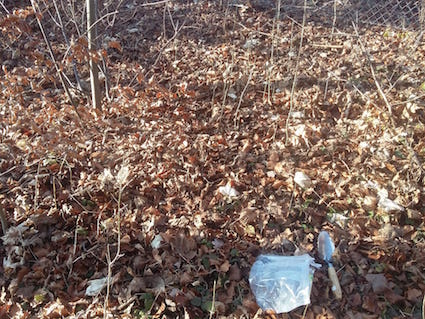 Stelle im Wald bekannt für dichte Ramsen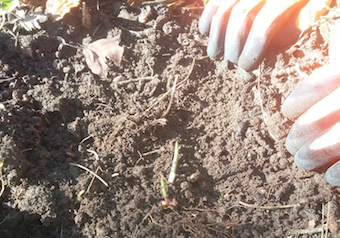 Gleich unter der Laubschicht, die treibenden Spitzli (Mitte Jan)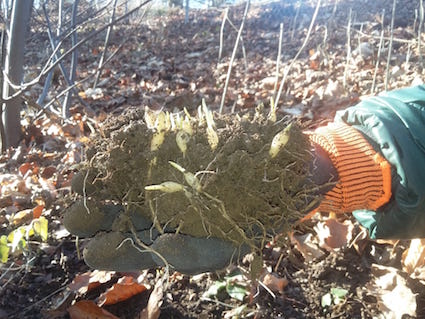 Grobe Mutten ausstechen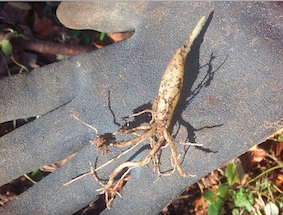 Zibeli sorgfältig auseinanderchnüblen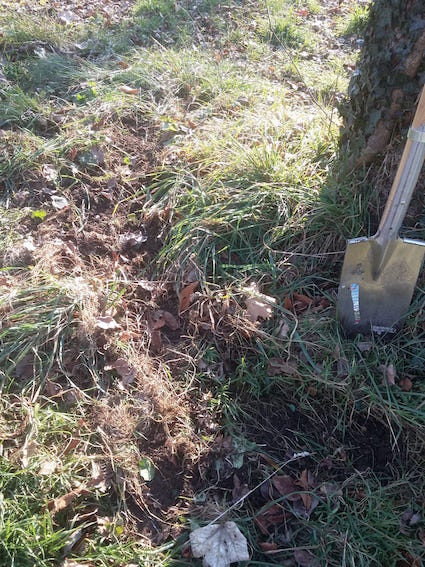 Wasem grob weghacken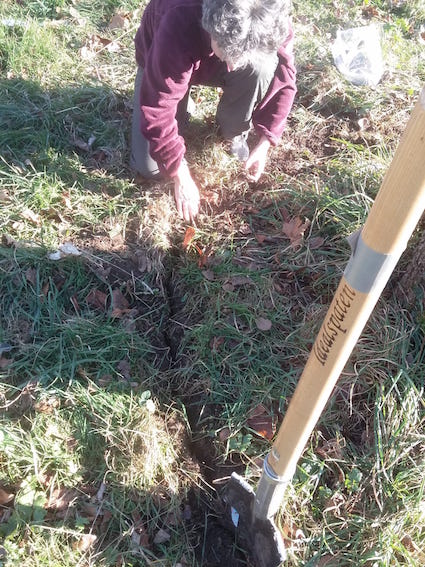 Schlitz mit Spaten, nur 5cm tief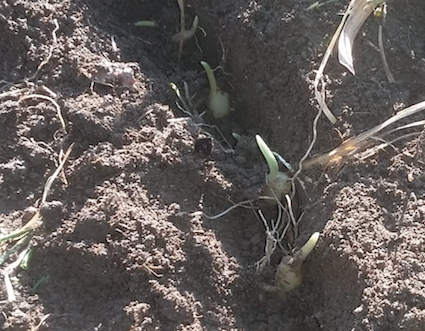 Zibeli in Schlitz stecken mitsamt Wurzeln. Laubwalmen drauf, um Waldboden zu simulierenNur eine Reihe  man sieht ob lückig hochkommt. Und wenn in 2 Jahren aus der Reihe tanzt: Hat abgesamt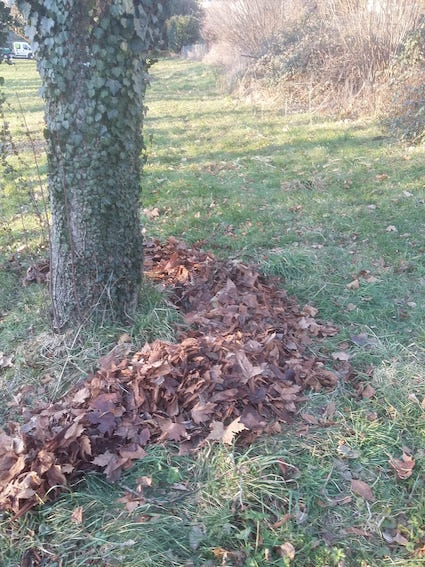 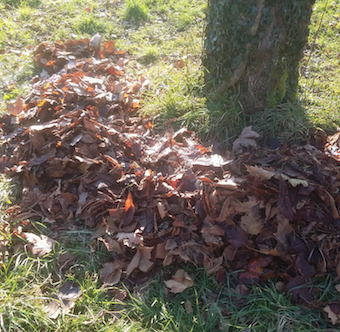 Zibeli in Schlitz stecken mitsamt Wurzeln. Laubwalmen drauf, um Waldboden zu simulierenNur eine Reihe  man sieht ob lückig hochkommt. Und wenn in 2 Jahren aus der Reihe tanzt: Hat abgesamt